Email: education.events@chriie.nhs.uk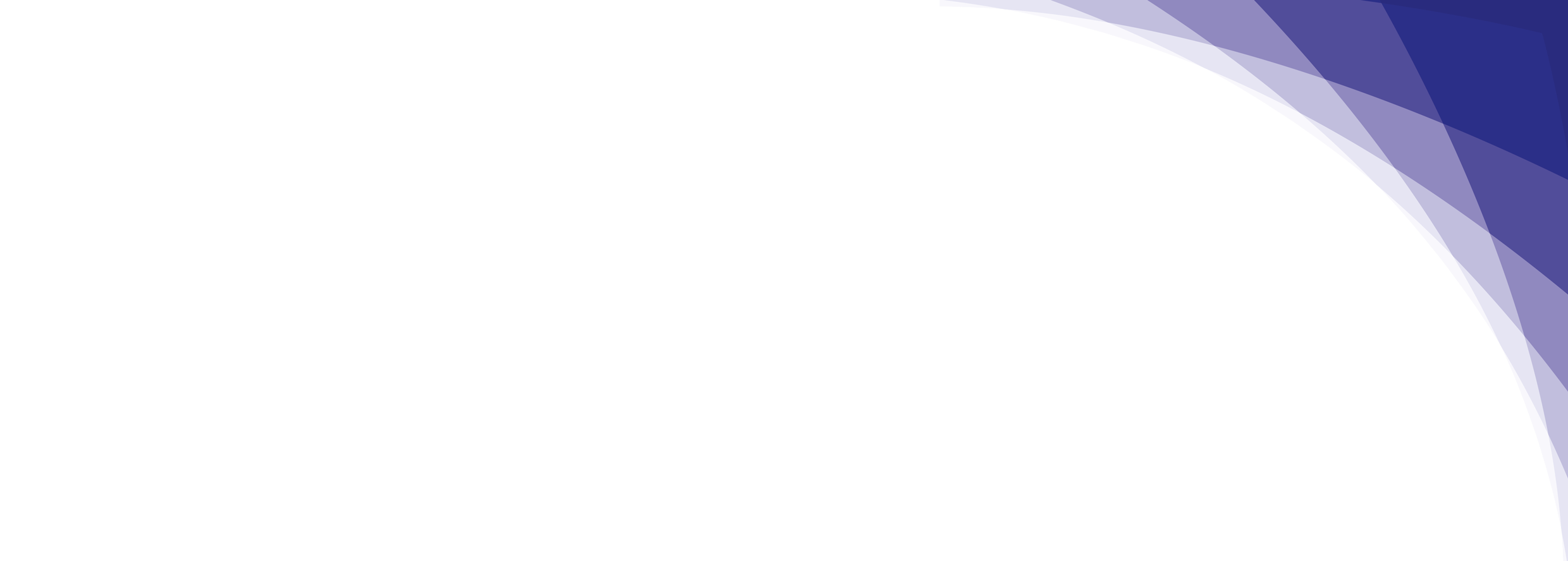 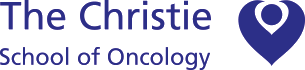   Lapco Train the Trainer – 20th & 21st January 2020 Event Registration FormHow to BookPost: Education Events, The Christie School of Oncology, Wilmslow Road, Withington, Manchester, M20 4BX        Email: education.events@christie.nhs.uk Call: 0161 446 3773 *Your booking will only be confirmed once we receive payment or an official PO number*Your  Details: Please write clearly to ensure all correspondence is correctYour  Details: Please write clearly to ensure all correspondence is correctYour  Details: Please write clearly to ensure all correspondence is correctYour  Details: Please write clearly to ensure all correspondence is correctYour  Details: Please write clearly to ensure all correspondence is correctYour  Details: Please write clearly to ensure all correspondence is correctYour  Details: Please write clearly to ensure all correspondence is correctYour  Details: Please write clearly to ensure all correspondence is correctYour  Details: Please write clearly to ensure all correspondence is correctTitleFull NameJob TitleGMC NumberAre you a consultant?HospitalAddressMobile NumberMobile NumberContact No.Contact No.EmailDietary/access requirementsDietary/access requirementsTraining InformationTraining InformationAre you registered as a Fellow or SpR Trainer on the Lapco website?             If yes, how many GAS forms have you recorded? Are you registered as a Fellow or SpR Trainer on the Lapco website?             If yes, how many GAS forms have you recorded? Payment Details: Please indicate how you wish to pay your conference feesPayment Details: Please indicate how you wish to pay your conference feesPayment Details: Please indicate how you wish to pay your conference feesPayment Details: Please indicate how you wish to pay your conference feesFees      £695Cheque (Please make payable to The Christie NHS Foundation Trust)Invoice (Please complete all of the below)Fees      £695Cheque (Please make payable to The Christie NHS Foundation Trust)Invoice (Please complete all of the below)Fees      £695Cheque (Please make payable to The Christie NHS Foundation Trust)Invoice (Please complete all of the below)Fees      £695Cheque (Please make payable to The Christie NHS Foundation Trust)Invoice (Please complete all of the below)Purchase Order No.Contact NameOrganisationInvoicing AddressEmail AddressTelephone No.